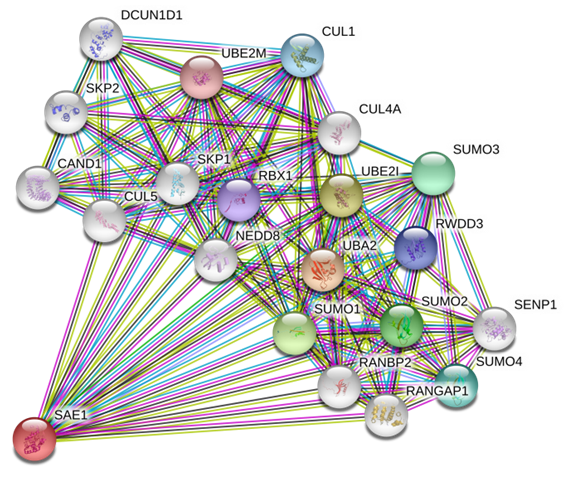 Pictorial Abstract